Mixed Reception WorksheetEach group has one worksheet, so work on them together. Take notes on them and use them to help you solve the problem. We are going to collect them, but the task at hand is solving a murder, not filling out a worksheet.While you watch the introduction video, note below your preliminary thoughts about which person/people you personally suspect, and why & how they might have done it. 
While you interview suspects and gather evidence, make notes below about each suspect – do you personally suspect them? What reasons might they have had to commit the crime, and most importantly, how might they have done it? What were their means?While you gather evidence, make notes below about how each piece of evidence might relate to a suspect, how it might have been used in the crime, etc.When you’re ready to report your findings, call a teacher over. They’ll interview you as you report the cause of death, the guilty party, and the evidence that lead you to your findings.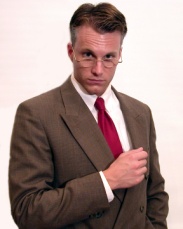 Dr YervinDo you suspect this person?What is their motive?How might they have done it?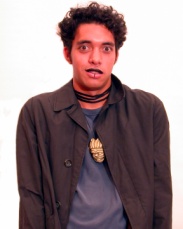 SamDo you suspect this person?What is their motive?How might they have done it?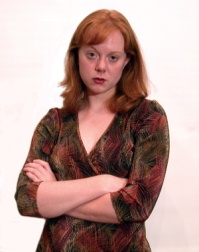 JoannaDo you suspect this person?What is their motive?How might they have done it?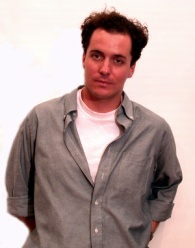 VinceDo you suspect this person?What is their motive?How might they have done it?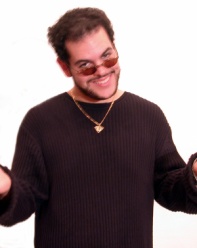 NelsonDo you suspect this person?What is their motive?How might they have done it?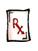 Drug Info Sheet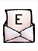 Joanna’s Emails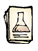 Anti-Toxin Report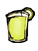 Punch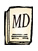 Coroner’s Report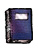 Nelson’s Journal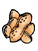 Peanuts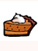 Peanut Pie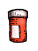 Nelson’s Pills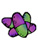 Pills from Joanna’s Office